Agenda details:Financial Aid UpdatesSpecial Projects UpdatesHigher Education Legislation – 93rd General Assembly Academic Affairs UpdatesRegional Workforce Grants  Program Review – ACC PartnershipWorkforce Challenge Scholarship Concurrent End of Year Report Education Pathway (CP, TC, AAT) Update  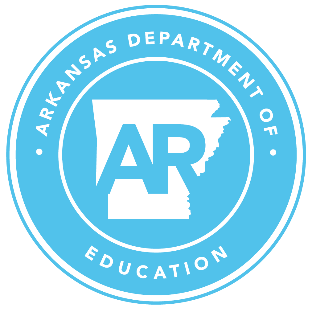 AAO Spring Meeting AgendaLocation:Zoom Date:February  18th, 2021Time:10:00am – 11:30am